Year 1 Learning (10.02.21)Year 1 Learning (10.02.21)Year 1 Learning (10.02.21)Year 1 Learning (10.02.21)Motor skillsWall push: Find a wall. How many arm pushes can you do in 1 minute (60 seconds)?Downward facing dog: Start on your hands and knees (breathe in), breathe out and push onto your toes so you look like an upside down v like the picture. Breathe in and out. Slowly go back to your hands and knees on the floor.Motor skillsWall push: Find a wall. How many arm pushes can you do in 1 minute (60 seconds)?Downward facing dog: Start on your hands and knees (breathe in), breathe out and push onto your toes so you look like an upside down v like the picture. Breathe in and out. Slowly go back to your hands and knees on the floor.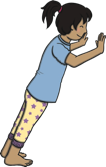 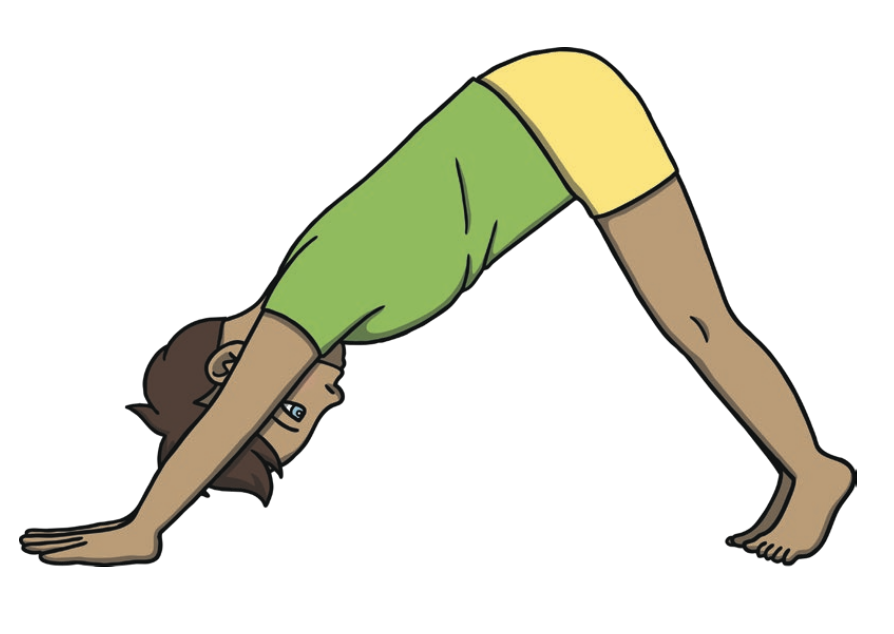 English Learning intention: To retell a traditional tale. Go through the PowerPoint and look at the different story maps and how they have changed with three new characters like yours!On the worksheet, make your new story mapPhonics: oo 2Handwriting: oo 2Alternative English:Go through the PowerPoint and look at the different story maps and how they have changed with two new characters like yours!On the worksheet, make your new story mapPhonics: lHandwriting: iAlternative English 2:Go through the PowerPoint and look at the different story maps and how they it has changed with one new character like yours!On the worksheet, make your new story mapPhonics: lHandwriting: iEnglish Learning intention: To retell a traditional tale. Go through the PowerPoint and look at the different story maps and how they have changed with three new characters like yours!On the worksheet, make your new story mapPhonics: oo 2Handwriting: oo 2Alternative English:Go through the PowerPoint and look at the different story maps and how they have changed with two new characters like yours!On the worksheet, make your new story mapPhonics: lHandwriting: iAlternative English 2:Go through the PowerPoint and look at the different story maps and how they it has changed with one new character like yours!On the worksheet, make your new story mapPhonics: lHandwriting: iEnglish Learning intention: To retell a traditional tale. Go through the PowerPoint and look at the different story maps and how they have changed with three new characters like yours!On the worksheet, make your new story mapPhonics: oo 2Handwriting: oo 2Alternative English:Go through the PowerPoint and look at the different story maps and how they have changed with two new characters like yours!On the worksheet, make your new story mapPhonics: lHandwriting: iAlternative English 2:Go through the PowerPoint and look at the different story maps and how they it has changed with one new character like yours!On the worksheet, make your new story mapPhonics: lHandwriting: iEnglish Learning intention: To retell a traditional tale. Go through the PowerPoint and look at the different story maps and how they have changed with three new characters like yours!On the worksheet, make your new story mapPhonics: oo 2Handwriting: oo 2Alternative English:Go through the PowerPoint and look at the different story maps and how they have changed with two new characters like yours!On the worksheet, make your new story mapPhonics: lHandwriting: iAlternative English 2:Go through the PowerPoint and look at the different story maps and how they it has changed with one new character like yours!On the worksheet, make your new story mapPhonics: lHandwriting: iMathsLearning intention: To recap shapes.Go through the PowerPoint and see if you can answer the 10 questions to guess the different shapes.Alternative 1:Go through the PowerPoint and see if you can answer the 6 questions to guess the different shapes.Alternative 2:Go through the PowerPoint and see if you can answer the 6 questions to guess the different shapes.MathsLearning intention: To recap shapes.Go through the PowerPoint and see if you can answer the 10 questions to guess the different shapes.Alternative 1:Go through the PowerPoint and see if you can answer the 6 questions to guess the different shapes.Alternative 2:Go through the PowerPoint and see if you can answer the 6 questions to guess the different shapes.MathsLearning intention: To recap shapes.Go through the PowerPoint and see if you can answer the 10 questions to guess the different shapes.Alternative 1:Go through the PowerPoint and see if you can answer the 6 questions to guess the different shapes.Alternative 2:Go through the PowerPoint and see if you can answer the 6 questions to guess the different shapes.MathsLearning intention: To recap shapes.Go through the PowerPoint and see if you can answer the 10 questions to guess the different shapes.Alternative 1:Go through the PowerPoint and see if you can answer the 6 questions to guess the different shapes.Alternative 2:Go through the PowerPoint and see if you can answer the 6 questions to guess the different shapes.Foundation - PSHELearning intention: To find out how to keep safe on the Metro.Go through the PowerPoint and listen to what is going to be happening on the Metro lines.Can you design a poster showing people how to stay safe on the Metro? Foundation - PSHELearning intention: To find out how to keep safe on the Metro.Go through the PowerPoint and listen to what is going to be happening on the Metro lines.Can you design a poster showing people how to stay safe on the Metro? Foundation - PSHELearning intention: To find out how to keep safe on the Metro.Go through the PowerPoint and listen to what is going to be happening on the Metro lines.Can you design a poster showing people how to stay safe on the Metro? Foundation - PSHELearning intention: To find out how to keep safe on the Metro.Go through the PowerPoint and listen to what is going to be happening on the Metro lines.Can you design a poster showing people how to stay safe on the Metro? Reading:Read the Set 2 Speed Sounds in and out of order.Alternative Reading 1:Read the Set 1 Speed Sounds in and out of order.Alternative Reading 2: Read the Set 1 Speed Sounds sheet (2) in and out of order.Remember, the school website is:http://www.moorside.newcastle.sch.uk/websiteIf you are stuck or want to send completed work then email: linda.hall@moorside.newcastle.sch.uk  Remember, the school website is:http://www.moorside.newcastle.sch.uk/websiteIf you are stuck or want to send completed work then email: linda.hall@moorside.newcastle.sch.uk  Remember, the school website is:http://www.moorside.newcastle.sch.uk/websiteIf you are stuck or want to send completed work then email: linda.hall@moorside.newcastle.sch.uk  